｢活力松年｣銀髮肌力帶領人初階培訓課程-台東場2021「教會高齡關懷事工同工培訓」報名資料：所屬中會／族群區會：                   中會／族群區會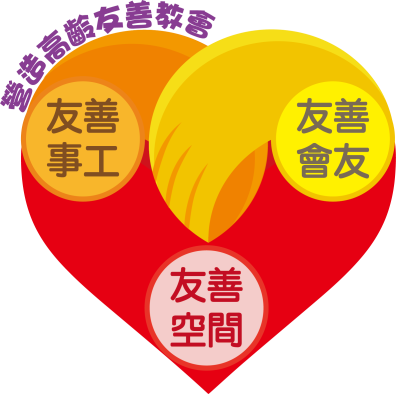 所屬教會：                    教會主要聯絡人：                  聯絡電話：                    E-MAIL：                                  報名名單：訂購加重器器材(×2加重器)：        組★本課程已申請長照人員繼續教育積分★★研習證明及長照人員繼續教育積分，僅提供予當日課程全程參與者★★課程當日請著輕便運動服裝及運動鞋★★上課學員請自備0.5公斤加重器一組(2入)，或現場購買，現場活動價一組400元★▶報名電話：089-349937鄭礎馨專員  ▶傳真報名：089-341014▶報名方式：每人800元，長老教會本宗教會優惠每人500元，並贈送彈力帶一條，現場收費▶截止日：報名至6/11(五)或額滿為止▶辦理單位：主辦單位：財團法人台灣基督長老教會宣教基金會承辦單位：「一領一 新倍加宣教運動推動中心」高齡關懷事工小組協辦單位：總會原宣所屬原住民社區發展中心、社團法人台東縣原住民族全人發展關懷協會、          社團法人臺東縣原社牧人社會福利慈善關懷協會、東部中會更生長老教會、ALEX長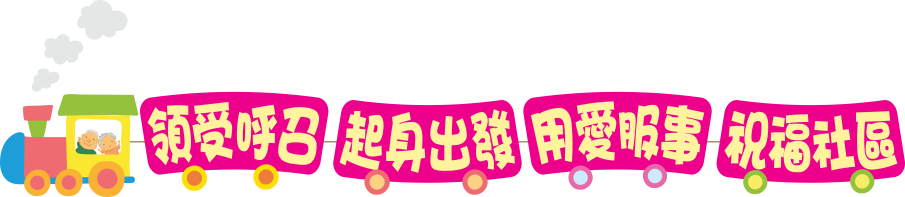           者肌力訓練推廣委員會姓  名職   稱姓  名職   稱